GARBAGE DETECTIVE: PRINTABLE OBJECTS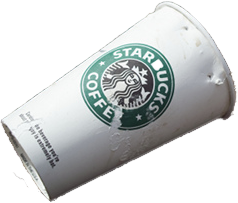 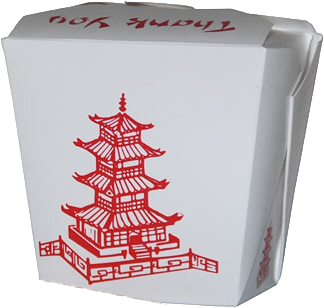 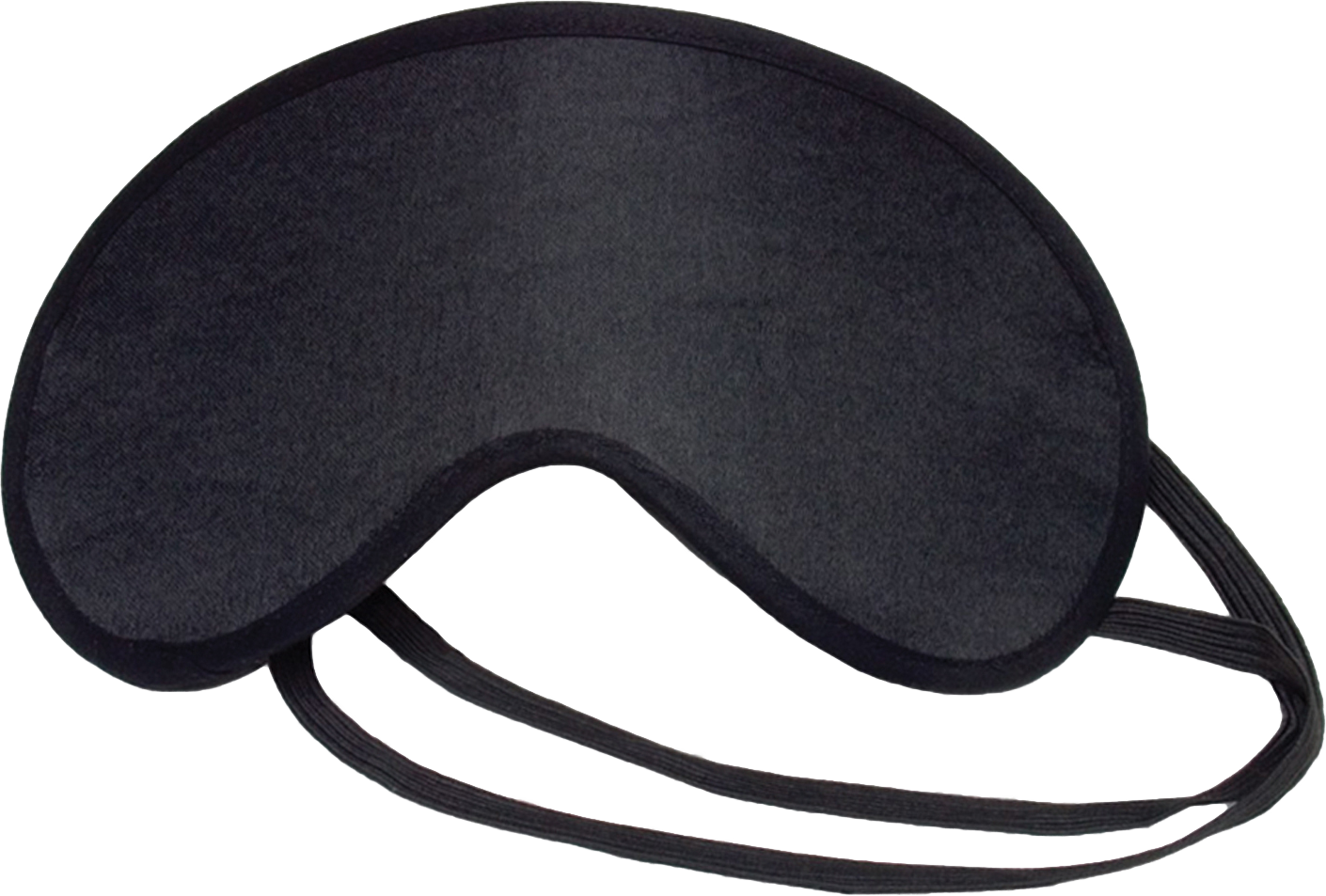 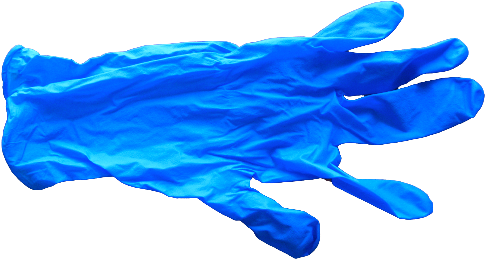 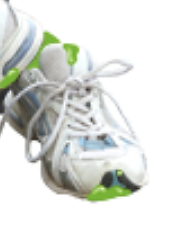 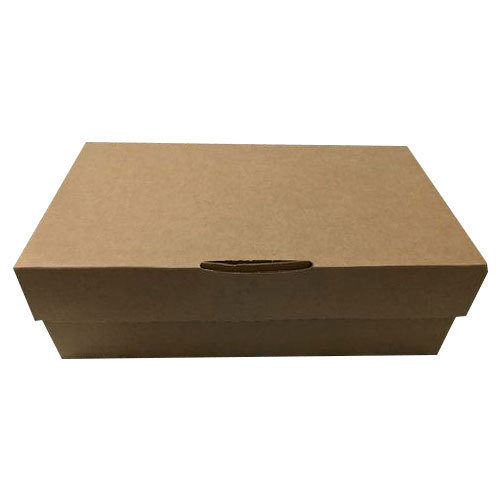 